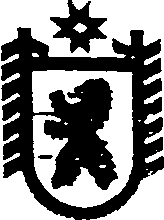 Республика КарелияСОВЕТ СЕГЕЖСКОГО МУНИЦИПАЛЬНОГО РАЙОНА   V     ЗАСЕДАНИЕ        VI   СОЗЫВАРЕШЕНИЕот   27 февраля  2014  года  №  41 СегежаОб   утверждении  Плана  мероприятий по  противодействиюкоррупции   на территории  муниципального   образования«Сегежский муниципальный район» на 2014 -2016 годы	В соответствии с  Федеральным законом от 25 декабря .  № 273-ФЗ «О противодействии коррупции» Совет  Сегежского муниципального района   р е ш и л: 	1. Утвердить прилагаемый План мероприятий по противодействию  коррупции на территории муниципального  образования «Сегежский муниципальный район» на 2014 -2016 годы (далее- План).  	2. Контроль за  выполнением мероприятий Плана  возложить на главу Сегежского муниципального района, председателя комиссии по противодействию коррупции на территории муниципального образования «Сегежский муниципальный район»  С.Ф.Тюкова.	 3. Обнародовать настоящее решение путем размещения в газете «Доверие» объявления о его принятии с указанием времени и места ознакомления с ним, а также путем размещения официального текста настоящего решения  в  информационно-телекоммуникационной сети «Интернет» на официальном сайте администрации Сегежского муниципального района  http://home.onego.ru/~segadmin.                         Глава Сегежского муниципального района                                                                     С.Ф.ТюковРазослать: в дело - 3, УО , КУМС, ОАиГ,  О ГО, ЧС и МР,  ФУ, ОИТ, членам комиссии-  22, Е.Н.Антоновой, МАУ «Редакция газеты «Доверие». ПЛАН   мероприятий по  противодействию коррупции   на территории  муниципального  образования «Сегежский муниципальный район»на 2014 -2016 годы                                                                    ------------------------------Утверждёнрешением Совета Сегежского муниципального района V созыва от   27 февраля   2014   года  №  41№ п\п№ п\пМероприятияСрок выполненияОтветственные исполнители112341. Методическое и организационное обеспечение антикоррупционнойдеятельности1. Методическое и организационное обеспечение антикоррупционнойдеятельности1. Методическое и организационное обеспечение антикоррупционнойдеятельности1. Методическое и организационное обеспечение антикоррупционнойдеятельности1. Методическое и организационное обеспечение антикоррупционнойдеятельности1.1. Разработка и принятие  Плана мероприятий по противодействию коррупции  на территории Сегежского муниципального района на 2014-2016 годыРазработка и принятие  Плана мероприятий по противодействию коррупции  на территории Сегежского муниципального района на 2014-2016 годыЯнварь-февраль 2014 годаКомиссия по противодействию коррупции на территории Сегежского муниципального района(далее-Комиссия) Совет Сегежского муниципального района1.2. Проведение антикоррупционного мониторингаПроведение антикоррупционного мониторинга2014-2016 годыуправление делами  администрации Сегежского муниципального района (далее-администрация)1.3. Подготовка доклада  главе      Сегежского муниципального района  по итогам  антикоррупционного мониторинга на территории муниципального образования «Сегежский муниципальный район»       Подготовка доклада  главе      Сегежского муниципального района  по итогам  антикоррупционного мониторинга на территории муниципального образования «Сегежский муниципальный район»       ежегодно  
до 1 марта Управление делами администрации1.4. Разработка и утверждение  планов проведения заседаний Комиссии на год  (далее-План)Разработка и утверждение  планов проведения заседаний Комиссии на год  (далее-План)ежегодно IV кварталКомиссия, управление делами  администрации1.5. Проведение заседаний Комиссии Проведение заседаний Комиссии в соответствии с Планом глава Сегежского муниципального района, управление делами администрации1.6. Формирование и ведение базы   данных обращений граждан и организаций, содержащих информацию   о проявлениях     коррупции муниципальными служащими,   лицами, замещающими          муниципальные  должностиФормирование и ведение базы   данных обращений граждан и организаций, содержащих информацию   о проявлениях     коррупции муниципальными служащими,   лицами, замещающими          муниципальные  должностипостоянноуправление делами администрации12341.7. Организация работы телефона «Доверие»  для приема сообщений граждан о фактах коррупции постоянноуправление делами администрации1.8. Создание  на территории Сегежского района  многофункционального центра  предоставления  муниципальных услуг 2014-2016 годы глава администрация1.9. Разработка и утверждение планов мероприятий по противодействию коррупции в муниципальных  учреждениях Сегежского муниципального района на 2014-2016  годы до  01 апреля 2014 года заместитель   главы администрации по социальным вопросам,  начальник управления образования  администрации1.10.Организация проверок финансово-хозяйственной деятельности муниципальных учреждений Сегежского муниципального района  с целью недопущения  фактов выявления   надзорными органами нарушений коррупциогенного характера 2014-2016 годы финансовое управление Сегежского муниципального района (далее- финансовое управление)2. Антикоррупционная экспертиза муниципальных правовых актов и их проектов2. Антикоррупционная экспертиза муниципальных правовых актов и их проектов2. Антикоррупционная экспертиза муниципальных правовых актов и их проектов2. Антикоррупционная экспертиза муниципальных правовых актов и их проектов2.1. Проведение антикоррупционной  
экспертизы проектов      муниципальных  нормативных правовых актов Сегежского муниципального района      постоянно   юридический отдел администрации2.2.Формирование перечня          
нормативных правовых актов   Сегежского муниципального района, подлежащих     антикоррупционной экспертизе  (далее-Перечень)                      ежегодно до 01 марта юридический отдел администрации2.3.Проведение антикоррупционной  
экспертизы нормативных        
правовых актов Сегежского муниципального района  в соответствии с  Перечнемежегодно до 01 июняюридический отдел администрации, руководители структурных подразделений органов местного самоуправления Сегежского муниципального района  (далее-ОМСУ) 2.4.Проведение  учебы  
 муниципальных служащих ОМСУ  по вопросам организации проведения   антикоррупционной экспертизы  муниципальных правовых актов Сегежского муниципального районапостоянноюридический отдел администрации12342.5. Проведение плановых  проверок    предоставления ОМСУ и  муниципальными учреждениями   Сегежского муниципального района муниципальных  услуг, подготовка  справок о  результатах  плановых проверокне реже 1 раза в годруководители структурных подразделений ОМСУ, юридический отдел администрации  3. Реализация мер антикоррупционной политики в системе  муниципальной службы3. Реализация мер антикоррупционной политики в системе  муниципальной службы3. Реализация мер антикоррупционной политики в системе  муниципальной службы3. Реализация мер антикоррупционной политики в системе  муниципальной службы3.1.Участие территориальных органов исполнительной власти Российской Федерации  и Республики Карелия (МВД, прокуратуры )  в правотворческой инициативе по вопросам противодействия коррупциипостояннопрокуратура Сегежского района (по согласованию),  Отдел МВД России по Сегежскому району (по согласованию)3.2. Проведение заседаний комиссий ОМСУ  по соблюдению требований к  служебному поведению          муниципальных служащих и      урегулированию конфликта    интересов                                      по мере необходимо-стиОМСУ3.3.Мониторинг обращений граждан о нарушениях, имеющих коррупционный характер 2014-2016 годыуправление делами администрации3.4.Анализ сведений, представленных работодателями бывших муниципальных служащих, лиц, замещавших муниципальные должности, на предмет соблюдения установленных законом условий заключения трудовых и гражданских договоров  2014-2016 годыуправление делами администрации, финансовое управление 3.5.Проведение в ОМСУ   семинаров, совещаний по вопросам разъяснения положений законодательства Российской Федерации о противодействии коррупции (в том числе положений законодательства об установлении ответственности за коррупционные правонарушения и2014-2016 годы юридический отдел, управление делами администрации, финансовое управление 3.6.Проведение оценок коррупционных рисков, возникающих при реализации органами местного самоуправления  своих функций, и внесение уточнений в перечни должностей муниципальной службы, замещение которых связано с коррупционными рискамипостоянноуправление делами администрации, финансовое управление 12343.7.Принятие мер по неукоснительному исполнению Федерального закона от 03.12.2012 № 230-ФЗ «О контроле над соответствием расходов лиц, замещающих государственные должности, и иных лиц их доходам»постоянноуправление делами администрации, финансовое управление 3.8.  Незамедлительное информирование правоохранительных органов о попытках склонения муниципальных служащих, лиц, замещающих муниципальные должности, к совершению коррупционных правонарушенийпри наличии попытокуправление делами администрации, финансовое управление 3.9.Организация представления муниципальными служащими  сведений о своих доходах, расходах, имуществе и обязательствах имущественного характера, а также сведений о доходах, расходах,  имуществе и обязательствах имущественного характера своих супругов и несовершеннолетних детейпостоянноуправление образования, управление делами  администрации 3.10. Формирование кадрового  резерва  на замещение должностей муниципальной службы ОМСУ  постоянноуправление делами администрации, финансовое управление 4. Противодействие коррупции при размещении заказов на поставки      товаров, выполнение работ, оказание услуг для                             муниципальных нужд4. Противодействие коррупции при размещении заказов на поставки      товаров, выполнение работ, оказание услуг для                             муниципальных нужд4. Противодействие коррупции при размещении заказов на поставки      товаров, выполнение работ, оказание услуг для                             муниципальных нужд4. Противодействие коррупции при размещении заказов на поставки      товаров, выполнение работ, оказание услуг для                             муниципальных нужд4.1. Оказание методической помощи  ОМСУ  и руководителям муниципальных учреждений Сегежского муниципального района   по вопросам, возникающим при размещении  заказов  для закупки товаров, на выполнение работ, оказание услуг для    обеспечения муниципальных нужд    постоянноУправление экономического развития администрации4.2. Организация взаимодействия по противодействию коррупции между  ОМСУ, правоохранительными органами и общественными организациями.  Информирование правоохранительных органов о результатах  проверок, в ходе которых выявлены нарушения, допущенные должностными лицами ОМСУ, муниципальных учреждений Сегежского муниципального района.2014-2016 годыОМСУ 12344.3.Проведение обучающих семинаров для муниципальных заказчиков и заказчиков – муниципальных бюджетных учреждений по вопросам при размещении  заказов  для закупки товаров, на выполнение работ, оказание услуг для    обеспечения муниципальных нужд       постоянноУправление экономического развития администрации4.4.Создание  (или наделение полномочиями уже существующие органы) контрольных органов в сфере закупок до 15 июля 2014 годаглава Сегежского муниципального района, глава администрации4.5.Определение суммы экономии средств по результатам проведенных торгов на поставки товаров,  
выполнение работ, оказание    
услуг для муниципальных нужд   по итогам годауправление экономического развития администрации, муниципальные заказчики5. Обеспечение прозрачности деятельности  ОМСУ, муниципальных учреждений  Сегежского муниципального района5. Обеспечение прозрачности деятельности  ОМСУ, муниципальных учреждений  Сегежского муниципального района5. Обеспечение прозрачности деятельности  ОМСУ, муниципальных учреждений  Сегежского муниципального района5. Обеспечение прозрачности деятельности  ОМСУ, муниципальных учреждений  Сегежского муниципального района5.1. Разработка административных
регламентов предоставления   муниципальных услуг до 1 июля2014 годаадминистрация5.2. Обеспечение доступа к         информации о деятельности  органов местного    самоуправления Сегежского муниципального района      в соответствии с    требованиями Федерального    закона от 09.02.2009 N 8-ФЗ "Об обеспечении доступа к информации о деятельности   государственных органов и   органов местного       самоуправления"      постоянноОМСУ, отдел информационных технологий администрации5.3.Информационное наполнение и актуализация тематического раздела «Противодействие коррупции» в информационно-телекоммуникационной сети «Интернет» на официальном сайте администрациипостоянноуправление делами администрации,  отдел информационных технологий администрации5.4.Анализ и оценка эффективности применения административных регламентов, устанавливающих порядок и стандарт предоставления муниципальных услуг ежегодно до 1 февраля .Администрация 5.5. Обеспечение принципа прозрачности  бюджета Сегежского муниципального районапостоянноФинансовое управление 13345.6.Опубликование  в средствах массовой информации  сведений о численности муниципальных служащих органов местного самоуправления, работников муниципальных учреждений с указанием фактических затрат на их денежное содержаниеежекварталь-ноФинансовое управление5.7. Размещение в информационно-телекоммуникационной сети «Интернет» на официальном сайте администрации:  1) проектов муниципальных нормативных правовых актов  в соответствии с     требованиями Федерального    закона от 09.02.2009  N 8-ФЗ "Об обеспечении доступа к информации о деятельности  государственных органов и     органов местного самоуправления" и  Постановления Правительства   Российской Федерации от 26.02. 2010 N 96 "Об   антикоррупционной экспертизе нормативных правовых актов и  проектов  нормативных правовых актов"            постоянноРазработчики проектов муниципальных нормативных правовых актов, отдел информационных технологий, администрации2) сведений    о  доходах,  об имуществе   и   обязательствах      имущественного        характера  лиц, замещающих         муниципальные   должности   в   ОМСУ  на  постоянной  основе,   муниципальных  служащих  ОМСУ, их супругов и несовершеннолетних детей   ежегодно до 14 маяуправление делами администрации, финансовое управление 3)  сведений    о  доходах,  об имуществе   и   обязательствах      имущественного        характера  руководителей муниципальных учреждений Сегежского муниципального района;     ежегодно до 14 июня управление  делами администрации4)   сведений о случаях возникновения в ОМСУ  конфликта интересов, одной из сторон которого являются лица, замещающие муниципальные должности, или муниципальные служащие  ОМСУ и применении мер ответственности, предусмотренных законодательством Российской Федерации; по мере необходи-мостиуправление делами администрации, финансовое управление 12345)  информации  о    деятельности комиссий ОМСУ по   соблюдению требований к   служебному поведению  муниципальных служащих и     урегулированию конфликта  интересов                        ежекварталь-ноуправление делами администрации, финансовое управление 6)  должностных инструкций муниципальных служащих органов местного самоуправленияв течение 5 дней со дня   их утвержденияуправление делами и  отдел информационных технологий администрации, руководитель финансового управления 5.8. Систематическое обновление информации по противодействию коррупции  на официальных сайтах муниципальных образовательных учреждений Сегежского муниципального районапостоянноруководители муниципальных учреждений Сегежского муниципального района5.9. Внесение в  муниципальные информационные системы, обеспечивающие ведение реестров, муниципальных услугпервое полугодие 2014 годаотдел информационных технологий администрации5.10.Переход на предоставление муниципальных услуг в электронной форме2014-2016 годыотдел информационных технологий администрации5.11. Направление нормативных муниципальных правовых актов Сегежского муниципального района в регистр  нормативных актов Республики КарелияВ течение 10 дней со дня опубликова-ния (обнародова-ния), но не позднее 20 дней  со дня их принятия управление делами администрации5.12. Информирование населения Сегежского района  о предоставляемых услугах, оказываемых многофункциональным центром до 01 января 2014 года заместитель главы  администрации по социальным вопросам5.13. Повышение эффективности общественных (публичных) слушаний, предусмотренных земельным и градостроительным законодательствами Российской Федерации, при рассмотрении вопросов о предоставлении земельных участков, находящихся в государственной и муниципальной собственности2014-2016 годыотдел архитектуры и градостроительства  администрации12345.14.Информирование граждан и юридических лиц через средства массовой информации о возможности заключения договоров аренды недвижимого имущества, земельных участков, о результатах приватизации имущества2014-2016 годыКомитет по управлению муниципальной собственностью администрации6. Антикоррупционное  просвещение,  образование и пропаганда6. Антикоррупционное  просвещение,  образование и пропаганда6. Антикоррупционное  просвещение,  образование и пропаганда6. Антикоррупционное  просвещение,  образование и пропаганда6.1.Организация курсов    повышения          квалификации муниципальных     служащих, в должностные     обязанности которых входит    участие в мероприятиях по    противодействию коррупции, по образовательным программам, направленным на противодействие коррупциипостоянно  администрация,   финансовое управление 6.2.Формирование учебных программ для обучающихся 9-11 классов образовательных учреждений  в рамках учебных предметов, дисциплин правовой направленности, раскрывающих современные подходы к противодействию коррупцииI полугодие., I полугодие	.управление образования администрации , муниципальные образовательные учреждения Сегежского муниципального района6.3.Проведение совещаний с руководителями муниципальных образовательных учреждений Сегежского муниципального района по профилактике коррупционных правонарушений1 раз в годуправление образования администрации 6.4.  Пропаганда государственной антикоррупционной политики в   средствах  массовой информации  постоянноОМСУ,  муниципальное автономное учреждение «Редакция газеты «Доверие»